TRICK OR TREAT STATION 1Go to a station. Stay in your personal space to complete the JACK-o-lantern activity. [Activity demo on YouTube]When the music starts, start the activity. When it stops, move to a new station. Darebee Video Link: https://darebee.com/exercises/plank-jacks.htmlTRICK OR TREAT STATION 2Go to a station. Stay in your personal space to complete the JACK-o-lantern activity. [Activity demo on YouTube]When the music starts, start the activity. When it stops, move to a new station. Darebee Video Link: https://darebee.com/exercises/march-jacks.html TRICK OR TREAT STATION 3Go to a station. Stay in your personal space to complete the JACK-o-lantern activity. [Activity demo on YouTube]When the music starts, start the activity. When it stops, move to a new station. Darebee Video Link: https://darebee.com/exercises/side-jacks.htmlTRICK OR TREAT STATION 4Go to a station. Stay in your personal space to complete the JACK-o-lantern activity. [Activity demo on YouTube]When the music starts, start the activity. When it stops, move to a new station. Darebee Video Link: https://darebee.com/exercises/split-jacks.htmlTRICK OR TREAT STATION 5Go to a station. Stay in your personal space to complete the JACK-o-lantern activity. [Activity demo on YouTube]When the music starts, start the activity. When it stops, move to a new station. Darebee Video Link: https://darebee.com/exercises/half-jacks.html TRICK OR TREAT STATION 6Go to a station. Stay in your personal space to complete the JACK-o-lantern activity. [Activity demo on YouTube]When the music starts, start the activity. When it stops, move to a new station. Darebee Video Link: https://darebee.com/exercises/step-jacks.html 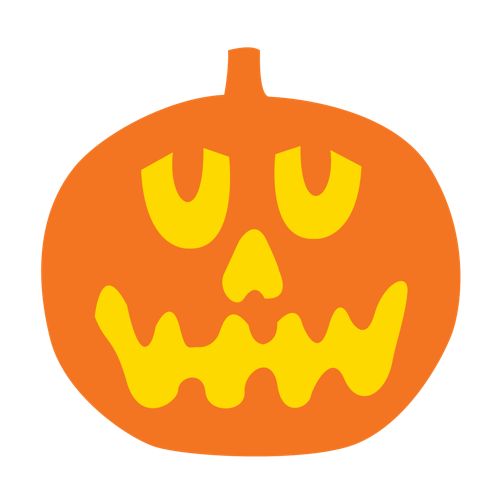 10 Plank Jacks15 March Jacks20 Side Jacks20 Split Jacks20 Half Jacks25 Step Jacks